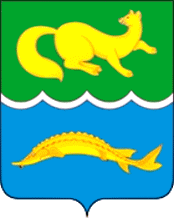 ВОРОГОВСКИЙ СЕЛЬСКИЙ СОВЕТТУРУХАНСКОГО РАЙОНАКРАСНОЯРСКОГО КРАЯРЕШЕНИЕ05.06.2020 г.                                                                                      № 51-172О предоставлении муниципальной собственностиВ соответствии с Федеральным законом от 06.10.2003 № 131-ФЗ "Об общих принципах организации местного самоуправления в Российской Федерации", руководствуясь статьей 3 Устава Вороговского сельсовета, Вороговский сельский Совет депутатов РЕШИЛ:   1. Предоставить Ромашову Борису Мироновичу по договору социального найма дом, находящийся в муниципальной собственности,  по адресу: с.Ворогово ул.Рабочая,19.2. Контроль за исполнением настоящего решения возложить на специалиста 1 категории Соколову И.Ю.Глава Вороговского сельсовета                                              М.П. ПшеничниковПредседатель Вороговского сельского Совета депутатов                                                             Л.Н. Михеева